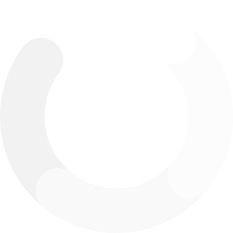 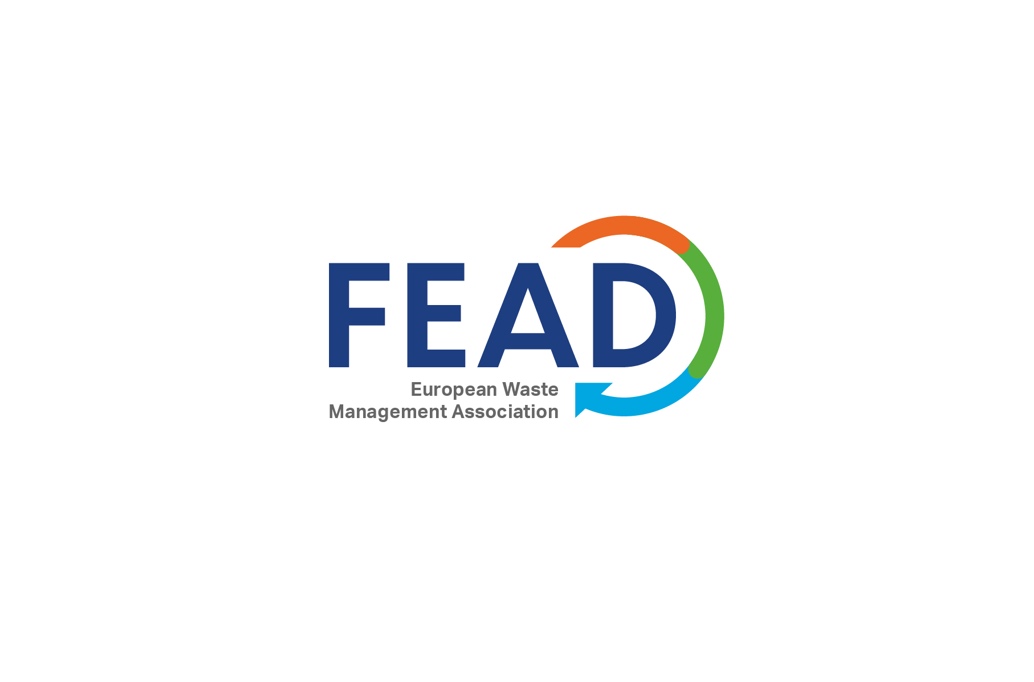 Deded           Version of 23 September 2022DRAFT AGENDASixth meeting of the Informal Working Group on the Transport of Hazardous Waste – Transport of asbestos waste in bulkWednesday, 16 November 2022, 14h00-17h00Hybrid meeting - Brussels and hosted online via TEAMSFEAD Secretariatinfo@fead.be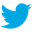 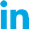 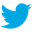 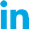 Agenda ItemAgenda ItemActionTime (approx.)Welcome coffeeand opening of online participationWelcome coffeeand opening of online participationWelcome coffeeand opening of online participation13h30-14h00IntroductionOpening of the meeting: presentation of the protocol to guarantee a quality hybrid meeting.Information14h00-14h15IntroductionTour de tableInformation14h00-14h15IntroductionApproval of the proposed agenda – AOB?Adoption14h00-14h15IntroductionShort recap of previous meetingsInformation14h00-14h15Issue 3.1Transport of asbestos waste in bulkTour the table to document the current situation in each country14h15-14h55Issue 3.1Transport of asbestos waste in bulkPresentation of the French proposal14h55-15h20Comfort and coffee breakComfort and coffee breakComfort and coffee break15h20-15h35Issue 3.1Transport of asbestos waste in bulkDiscussion on French proposal15h35-16h35Issue 3.1Transport of asbestos waste in bulkConclusions and decision on further action16h35-17h00End of the meetingEnd of the meetingEnd of the meetingEnd of the meeting